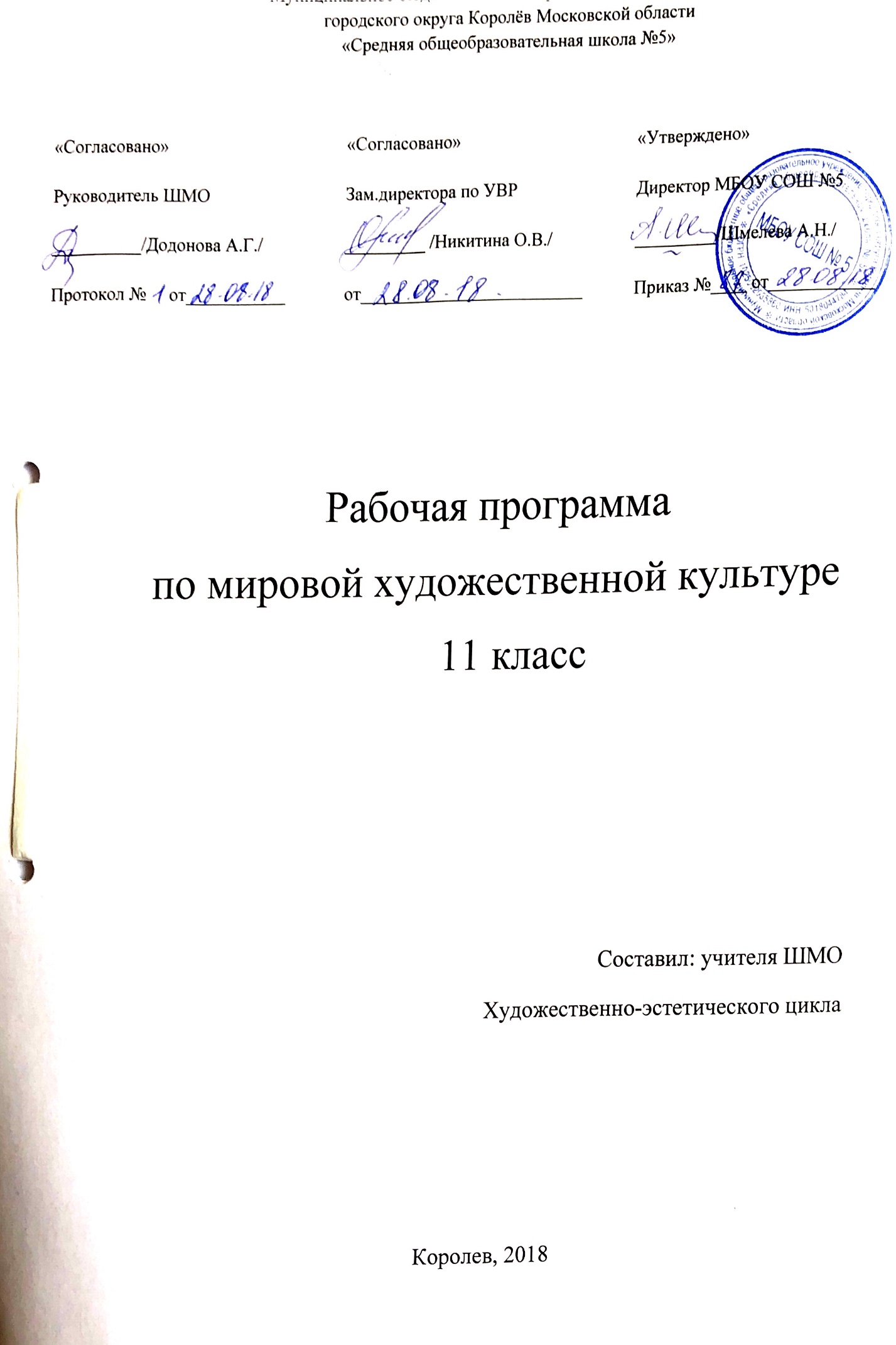 Пояснительная записка     Настоящая рабочая программа Мировой художественной культуре адресована учащимся "Средней общеобразовательной школы № 5 ", 11 "А" и 11 "Б" классов. Разработана на основе авторской программы Г. И. Даниловой «Мировая художественная культура», рекомендованной Министерством образования и науки РФ. Используется учебный комплект автора Г. И. Даниловой. Программа рассчитана на 34 часа (1 час в неделю).Рабочая программа составлена на основе:Федеральный закон «Об образовании в Российской Федерации» от 29.12.2012 №273-ФЗ (в действующей редакции);приказ Министерства образования и науки РФ от 05.03.2004 №1089 «Об утверждении федерального компонента государственных образовательных стандартов начального общего, основного общего и среднего (полного) общего образования» (в действующей редакции);приказ Министерства образования и науки РФ от 09.03.2004 №1312 «Об утверждении федерального базисного учебного плана и примерных учебных планов для образовательных учреждений Российской Федерации, реализующих программы общего образования» (в действующей редакции);санитарно-эпидемиологические правила и нормативы СанПиН 2.4.2.2821-10 «Санитарно-эпидемиологические требования к условиям и организации обучения в общеобразовательных учреждениях», утвержденные постановлением Главного государственного санитарного врача РФ от 29.12.2010 №189 (в действующей редакции);приказ Министерства образования и науки РФ от 31.03.2014 №253 «Об утверждении федерального перечня учебников, рекомендованных к использованию при реализации имеющих государственную аккредитацию образовательных программ начального общего, основного общего и среднего общего образования» (в действующей редакции);  приказ министра образования Московской области от 24.05.2017 №1597 «Об утверждении учебного плана для государственных образовательных организаций Московской области, муниципальных и частных образовательных организаций в Московской области, реализующих программы основного общего и среднего общего образования на 2017 - 2018 учебный год»;Устав МБОУ СОШ№5УМК: Учебник для общеобразовательных учреждений : Данилова Г.И. Мировая художественная культура. 11 класс. Москва, изд-во «Дрофа, 2015Программа составлена для 11- х классов.11 «А»Рабочая программа составлена с учётом индивидуальных особенностей обучающихся 11А класса и специфики классного коллектива. В классе обучаются 32 ученика. Между обучающимися достаточно ровные, в целом бесконфликтные, доброжелательные отношения. Дети дисциплинированны, ответственно подходят к выполнению заданий (классной и домашней работы). Следовательно, в классе могут быть использованы формы групповой и индивидуальной, самостоятельной работы, проектная деятельность, проблемное обучение, творческие задания. К группе риска можно отнести Иванова Д., у которого низкая учебная мотивация и низкие результаты освоения программ за 10 класс.Основная масса обучающихся класса – это ученики со средним уровнем способностей, но высокой мотивацией к обучению. Большая часть обучающихся в состоянии освоить программу по предмету на базовом  уровне, но в классе есть ученики, которые способны выполнять задания повышенного уровня. С учётом этого в содержание уроков включён материал повышенной сложности, предлагаются дифференцированные задания.11 «Б»Рабочая программа составлена с учётом индивидуальных особенностей обучающихся 11Б класса и специфики классного коллектива. В классе обучаются 32 ученика, из них 2 находятся на домашнем обучении – Михайлов М. и Сенчилин А. Между обучающимися достаточно ровные, в целом бесконфликтные отношения. Дети не всегда дисциплинированны, и нередко безответственно подходят к выполнению заданий (классной и домашней работы). К группе риска можно отнести: Потапова Ю., Рамазанова К., Чурбанова Д., Сущенко Д., у которых слабая учебная мотивация, низкие результаты освоения образовательных программ. Ткаченко В. часто без уважительной причины пропускает учебные занятия, обладает низким уровнем учебной мотивации, в недостаточной степени освоил программы за 10 класс.В классе могут быть использованы формы  индивидуальной, самостоятельной работы, проектная деятельность, проблемное обучение, творческие задания. Групповую работу на уроках можно применять частично, в связи с не всегда удовлетворительным поведением.  Основная масса обучающихся класса – это ученики со средним уровнем способностей, но высокой мотивацией к обучению. Большая часть обучающихся в состоянии освоить программу по предмету на базовом  уровне, но в классе есть ученики, которые способны выполнять задания повышенного уровня. С учётом этого в содержание уроков включён материал повышенной сложности, предлагаются дифференцированные задания.Цель программы: формирование целостной образовательной среды школы, воспитание художественно-эстетического вкуса, интеллектуальной и эмоциональной сферы, творческого потенциала личности, осознание нравственных ценностей и идеалов.Задачи:формирование у обучающихся потребности в обучении и развитии;содействие развитию комфортной образовательной; сохранение благоприятного эмоционально-психологического климата;развитие чувств, эмоций, образно-ассоциативного мышления и художественно-творческих способностей;воспитание художественно-эстетического вкуса; потребности в освоении ценностей мировой культуры;освоение знаний о стилях и направлениях в мировой художественной культуре, их характерных особенностях; о вершинах художественного творчества в отечественной и зарубежной культуре;овладение умением анализировать произведения искусства, оценивать их художественные особенности, высказывать о них собственное суждение;использование приобретенных знаний и умений для расширения кругозора, осознанного формирования собственной культурной среды. изучение шедевров мирового искусства, созданных в различные художественно-исторические эпохи, постижение характерных особенностей мировоззрения и стиля выдающихся художников – творцов;формирование и развитие понятий о художественно – исторической эпохе, стиле и направлении, понимание важнейших закономерностей их смены и развития в исторической, человеческой цивилизации;осознание роли и места Человека в художественной культуре на протяжении её исторического развития, отражение вечных поисков эстетического идеала в лучших произведениях мирового искусства;постижение системы знаний о единстве, многообразии и национальной самобытности культур различных народов мира;освоение различных этапов развития отечественной (русской и национальной) художественной культуры как уникального и самобытного явления, имеющего непреходящее мировое значение;знакомство с классификацией искусств, постижение общих закономерностей создания художественного образа во всех его видах;Концепция программы: Особенность построения курса МХК продиктована спецификой искусства, обладающего универсальным языком общения между народами. Она позволяет в общем и мировом увидеть частное и индивидуальное, способствует пониманию друг друга, воспитывает взаимное уважение с помощью вечных, не переходящих ценностей мировой культуры.Обоснованность (актуальность, новизна, значимость)Курс мировой художественной культуры систематизирует знания о культуре и искусстве, полученные в образовательных учреждениях, реализующих программы начального и основного общего образования на уроках изобразительного искусства, музыки, литературы и истории, формирует целостное представление о мировой художественной культуре, логике её развития в исторической перспективе, о её месте в жизни общества и каждого человека. Изучение мировой художественной культуры развивает толерантное отношение к миру как единству многообразия, а восприятие собственной национальной культуры сквозь призму культуры мировой позволяет более качественно оценить её потенциал, уникальность и значимость. Проблемное поле отечественной и мировой художественной культуры как обобщённого опыта всего человечества предоставляет учащимся неисчерпаемый «строительный материал» для самоидентификации и выстраивания собственного вектора развития, а также для более чёткого осознания своей национальной и культурной принадлежности.Краеведческий компонент на уроках искусства имеет большое значение в формировании гражданственности и патриотизма подрастающего поколения. Не для кого не секрет, что наши дети живут в условиях все возрастающего потока информации, несущей преимущественно западные идеалы: философские, нравственные, эстетические. Они предпочитают смотреть западные фильмы, играют в иностранные игры, стараются приобретать заграничные предметы быта, одежду, другие вещи. Нарушена связь поколений, дети не знают своих предков, теряют свои корни. У молодых людей меняются идеалы, страдает их нравственность. В связи с этим тема приобщения обучающихся к культуре своего народа, своего родного края становится чрезвычайно актуальной в педагогической практике. Приобщение к родной культуре позволяет развивать у обучающихся не только духовно-нравственные качества, но и творческий потенциал. Жить среди такого богатства культурного наследия родного края и не знать его, не знакомиться с ним, не использовать его неисчерпаемые возможности благотворного влияния на детей – это просто невозможно.Общая характеристика учебного процессаОсновной формой организации учебного процесса является классно-урочная система. В качестве дополнительных форм организации образовательного процесса используется система консультационной поддержки, индивидуальных занятий, самостоятельная работа учащихся с использованием современных информационных технологий. Организация учебного процесса обучающихся направлена на:- создание оптимальных условий обучения; -исключение психотравмирующих факторов;- сохранение психосоматического состояния здоровья учащихся;- развитие положительной мотивации к освоению программы по мировой художественной культуре;- развитие индивидуальности и одаренности каждого ребенка.Осуществление целей рабочей образовательной программы обусловлено использованием в образовательном процессе следующих технологий: информационно-коммуникативной (классно – урочная система), игровой (дидактические игры, работа в малых группах, работа в парах сменного состава), технология критического мышления и учебно-поисковой деятельности обучающихся, проблемное обучение, личностно – ориентированное обучение.Формы текущего контроля знаний, умений, навыков:Устные виды контроля устный ответ на поставленный вопрос; развернутый ответ по заданной теме; устное сообщение по избранной теме. Письменные виды контроля составление хронологических таблиц;составление сравнительных таблиц;анализ документов; анализ исторических ситуаций;анализ исторических версий и оценок.Творческие работыпрезентации;проектыТестирование с помощью технических средств обучения; письменное тематическое тестирование; II. Учебно- тематический планIII. Содержание учебного предмета.Введение. Стилевое многообразие искусства 17-18 вв. (1 час)Особенности и стилевое многообразие искусства XVII - XVIII веков. ведающие направления в искусстве: маньеризм, барокко, классицизм, рококо, реализм.Художественная культура Нового времени (21 час)Художественная культура барокко. Изменение мировосприятия в эпоху барокко. Эстетика барокко.Архитектура барокко. Характерные черты барочной архитектуры. Архитектурные ансамбли Рима. Лоренцо Бернини. Архитектура Петербурга и его окрестностей. Ф.Б.Растрелли.Изобразительное искусство барокко. Живопись барокко. Творчество Рубенса. Скульптурные шедевры Лоренцо Бернини.Реалистические тенденции в живописи Голландии. Творчество Рембрандта. Великие мастера голландской живописи.К.К. Усадьба Абрамцево - кладовая русского искусстваМузыкальная культура барокко. «Взволнованный стиль» барокко в итальянской опере. Расцвет свободной полифонии в творчестве Баха. Русская музыка барокко.Художественная культура классицизма и рококо. Эстетика классицизма. Рококо и сентиментализм.Классицизм в архитектуре Западной Европы«Сказочный сон» Версаля. Архитектурные ансамбли Парижа. Ампир.Изобразительное искусство классицизма и рококо. Никола Пуссен – художник классицизма. Мастера «галантного жанра»: живопись рококо.Композиторы Венской классической школы. Классический симфонизм Гайдна. Музыкальный мир Моцарта. «Музыка, высекающая огонь людских сердец» Л. Ванн БетховенШедевры классицизма в архитектуре России. «Строгий, стройный вид» Петербурга. «Архитектурный театр» Москвы. В.И.Баженов и М.Ф.Казаков.Искусство русского портрета. Мастера живописного портрета. Мастера скульптурного портрета.Неоклассицизм и академизм в живописи. Ж.Л.Давид – основоположник неоклассицизма. Творчество К.П.Брюллова. Художественные открытия А.А.ИвановаХудожественная культура романтизма: живопись. Эстетика романтизма. Живопись романтизма.Романтический идеал и его отражение в музыке. Романтизм в западноевропейской музыке. Р.Вагнер – реформатор оперного жанра. Русская музыка романтизма.Зарождение русской классической музыкальной школы. М.И.Глинка. Глинка – основоположник русской музыкальной классики. Рождение русской национальной оперы.Реализм – направление в искусстве второй половины XIX века. Реализм: эволюция понятия. Эстетика реализма и натурализм.Социальная тематика в западноевропейской живописи реализма. Картины жизни в творчестве Г.Курбе. История и реальность в творчестве О.Домье.Русские художники-передвижники. Общество передвижных выставок. Реалистическая живопись И.Е.Репина и В.И.СуриковаРазвитие русской музыки во второй половине XIX века. Композиторы «Могучей кучки». «Музыкальная исповедь души»: творчество П.И.ЧайковскогоХудожественная культура конца XIX – XX века (12 часов) Импрессионизм и постимпрессионизм в живописи. Художественные искания импрессионистов. Пейзажи впечатления. Повседневная жизнь человека. Последователи импрессионистов.Формирование стиля модерн в европейском искусстве. Характерные особенности стиля. Модерн в архитектуре. В.Орта. Архитектурные шедевры А.Гауди. Модерн Ф.О.Шехтеля.Символ и миф в живописи и музыке. Художественные принципы символизма. «Вечная борьба мятущегося человеческого духа» в творчестве М.А.Врубеля. Музыкальный мир А.Н.Скрябина.Художественные течения модернизма в живописи. Фовизм А.Матисса. Кубизм П.Пикассо. Сюрреализм С.Дали.Русское изобразительное искусство XX века. Художественные объединения начала века. Мастера русского авангарда. Искусство советского периода.Архитектура XX века. Конструктивизм Ш.Э.Ле Корбюзье и В.Е.Татлина. «Органическая архитектура» Ф.Л.Райта. О.Нимейер: архитектор, привыкший удивлять.К.К. Архитектурные ансамбли г. о. Королёв и вклад М.И. Мержанова в облик города. г.о. Королев 80 лет.Театральная культура XX века. Режиссерский театр К.С.Станиславского и В.И.Немировича-Данченко. «Эпический театр» Б.Брехта.Шедевры мирового кинематографа. Мастера немого кино: С.М.Эйзенштейн и Ч.С.Чаплин. «Реальность фантастики» Ф.ФеллиниК.К. Поэзия XXвека: Марина Цветаева и город КоролевМузыкальная культура России XX века. Музыкальный мир С.С.Прокофьева. Творческие искания Д.Д.Шостаковича. Музыкальный авангард А.Г.Шнитке.К.К. В.Высоцкий и его связь с городом КоролевСтилистическое многообразие западноевропейской музыки. Искусство джаза и его истоки. Рок- и поп-музыка.Формы контроля учащихся: текущий контроль:- наблюдения за деятельностью обучающегося в процессе занятий;-самостоятельные работы;-выполнение выборочных учебно-практических и учебно-познавательных заданий;-оценку способности и готовности обучающихся к освоению систематических знаний, их самостоятельному пополнению, переносу и интеграции; способности к сотрудничеству и воплощению решений в практику; способности к самоорганизации, саморегуляции и рефлексии;-мониторинг уровня учебных достижений;-творческие работы;-эссе;-словарный диктант;-тестирование;промежуточный контроль:    -контрольная работа;    -тестирование;итоговый контроль:    -контрольная работа;    -контрольное тестирование;      -защита исследовательских и проектных работ.Виды самостоятельной деятельности учащегося1. Работа с учебником:а) задания, связанные с поиском информации:– найти в тексте ответ на поставленный вопрос;– найти в тексте предложение, которое соответствует иллюстрации;– найти и выписать (кратко сформулировать своими словами) определение исторического термина, понятия;– прочитать отрывок, выделить главную мысль, главные факты и подчеркнуть карандашом;-  найти и выписать (подчеркнуть, назвать) требуемые факты, примеры, имена, опорные слова для пересказа;- по ходу чтения выполнить тестовые задания;б) задания, связанные с развитием устной речи:- прочитать и ответить на вопрос, требующий не простого нахождения ответа в тексте, а определенных мыслительных операций;- прочитать и рассказать друг другу о прочитанном;- «сжать» и «развернуть» информацию;- почитав, рассказать о своих впечатлениях;- составить предложения с новыми терминами;в) задания, развивающие умение анализировать, сравнивать, обобщать, делать выводы, выявлять закономерности:- ознакомившись с текстом или слушая рассказ, выделить причины явления, события, повод к нему;- подобрать в тексте факты, доказывающие тезис;- прочитав текст, выполнить задание, требующее умения анализировать текст, сопоставлять два и более текста, проверить сравнение;- придумать к данному тексту вопросы;- составить план рассказа (простой, сложный, тезисный, цитатный);- заполнить таблицу: сравнительно-обощающую; хронологичекую, систематизирующую;- составить схему.2. Работа с документами:объяснить значение понятий, употребляющихся в тексте документа;сравнить текст документа с содержанием учебника;пользуясь памяткой, проанализировать исторический источник;используя документ, доказать тезис;выбрать главное и второстепенное в содержании документа, аргументировать свой выбор;ответьте на вопросы к документу.3. Работа с картой.показать и описать на исторической карте границы государства, места сражений, районы восстаний и т.д.;описать геополитическое положение государства;сравнить карты 2, 3 эпох, на основе увиденных изменений сделать выводы о характере территориальных и политических изменений;выполнить задания на контурной карте с использованием атласа, настенной карты или по памяти;найти на карте и назвать включенные в легенду знаки;найти изображенную на небольшой карте территорию на картах, охватывающих большее пространство.4. Работа с иллюстрациями:провести элементарный анализ иллюстрации: выделить главное в изображении;пользуясь памяткой, проанализировать иллюстрацию, политическую карикатуру;составить описательный рассказ по картине;используя комплект иллюстраций, изображающих памятники архитектуры, распределить их по стилям, выделить характерные черты каждого стиля, описать памятник архитектуры;разместить в хронологической последовательности учебные картины;подобрать иллюстрации по теме;озвучить учебную картину (например: о чем говорят люди);рассказать какие исторические легенды или реальные события лежат в основе              картины. 5. Работа с видеофильмами:сравнить содержание фильма с содержанием текста учебника;выделить причинно-следственные связи;отобрать факты, доказывающие тезис;просмотрев фильм, рассказать о своих впечатлениях.6. Работа с статистическими данными:словесно проиллюстрировать содержащуюся в таблице, графике, диаграмме информацию, проанализировать ее, сделать выводы;найти статистические данные в тексте, построить графики;сравнить данные 2 статистических источников, отметить моменты сходства, совпадения, сделать выводы.7. Работа с дополнительной литературой:подобрать литературу по изучаемой теме, статично оформить список;составить рассказ, используя несколько источников;подготовить сообщение, «цитатник», реферат;выполнить творческую работу.8. Другие виды работы:подготовить монологический рассказ;решить познавательные задачи;проанализировать ответ товарища;письменно оформить выводы по теме;составить вопросы, задачи, тест, при помощи которого можно проверить знания одноклассников по пройденной теме;написать перечень вопросов, пройденных в теме, с отметкой «хорошо», «не очень», «не усвоил»;составить схему пройденного материала, в которой необходимо отразить основные понятия, изученные в теме, и связи между ними;составить характеристику исторической личности, события;составить мини-рассуждение по данной теме.IV.Планируемые результаты обучения и освоения           содержания курса по мировой художественной культуре 11 класса.В результате изучения мировой художественной культуры ученик должен: Знать / понимать:- основные виды и жанры искусства;- изученные направления и стили мировой художественной культуры;- шедевры мировой художественной культуры;- особенности языка различных видов искусства. Уметь:- узнавать изученные произведения и соотносить их с определенной эпохой, стилем, направлением.- устанавливать стилевые и сюжетные связи между произведениями разных видов искусства;- пользоваться различными источниками информации о мировой художественной культуре;- выполнять учебные и творческие задания (доклады, сообщения).Использовать приобретенные знания в практической деятельности и повседневной жизни:- для выбора путей своего культурного развития;- организации личного и коллективного досуга;- выражения собственного суждения о произведениях классики и современного искусства;- самостоятельного художественного творчества.Календарно-тематическое планирование 11 классVII. Описание учебно-методического и материально-технического обеспечения образовательного процесса.Данилова Г.И. Мировая художественная культура. 11 класс. Москва, изд-во «Дрофа», 2016 г.РЕКОМЕНДУЕМАЯ ЛИТЕРАТУРАДля обучающихсяБенуа А.Н. История русской живописи в XIX веке– М., 1998.Бонгард-Левин Г.М. Древнеиндийская цивилизация. – М., 2014.Искусство : энциклопедический словарь школьника. – М., 2013.История красоты / под общ. ред. У.Эко. – М., 2015.Китай. Земля небесного дракона / под общ. ред. Э.Л.Шонесси. – М., 20014.Кун Н.А. Легенды и мифы Древней Греции– М., любое издание.Мифы и легенды народов мира. Древний мир / сост. Н.В.Будур и И.А.Панкеев. – М., 2016.Мифы и легенды народов мира. Средневековая Европа / сост. Н.В.Будур и И.А.Панкеев. – М., 2016Мифы и легенды народов мира. Финляндия, Россия, Восток / сост. Н.В.Будур и И.А.Панкеев. – М., 2016.Нейхардт А.А. Легенды и сказания Древней Греции и Древнего Рима / А.А.Нейхардт. – М., любое издание.Сарабьянов Д.В. История русского искусства / Д.В.Сарабьянов. – М., 2015.Для учителяАкимова Л.И. Искусство Древней Греции. Геометрика. Архаика– СПб., 2014.Акимова Л.И. Искусство Древней Греции. Классика– СПб., 2017.Альбанезе М. Древняя Индия. От возникновения до XIII века– М., 2014.Андреева Е.Ю. Постмодернизм / Е.Ю.Андреева. – СПб., 2016.Бонгард-Левин Г.М. Древнеиндийская цивилизация– М., 2017.Герман М.Ю. Модернизм / М.Ю.Герман. – СПб., 2016.Данилова И.Е. Итальянский город XV века. Реальность, миф, образ– М., 2000.Материально-техническое обеспечение образовательного процессаКомпьютерЭкранКолонки М/м проектор№ п/пСодержаниеКол-во часов1Введение. Стилевое многообразие искусства    XVII - XVIII веков.12Художественная культура Нового времени 213Художественная культура конца XIX – XX века12Итого34№Тема урокаФорма урока           Дата            Дата            Дата            Дата            Дата №Тема урокаФорма урокапланпланфактфактфакт№Тема урокаФорма урока11 "А"11 "Б"11 "А"11" Б"11" Б"1Введение. Стилевое многообразие искусства     17-18 веков.Урок усвоения нового материала1 нед.сентября1 нед.сентябряХудожественная культура Нового времениХудожественная культура Нового времениХудожественная культура Нового времениХудожественная культура Нового времениХудожественная культура Нового времениХудожественная культура Нового времениХудожественная культура Нового времениХудожественная культура Нового времени2Художественная культура бароккоУрок закрепления изученного материала.2 нед.сентября2 нед.сентября3Архитектура бароккоКомбинированный урок3 нед.сентября3 нед.сентября4Изобразительное искусство бароккоКомбинированный урок4 нед. сентября4 нед. сентября5Реалистические тенденции в живописи ГолландииКомбинированный урок5 нед. сентября5 нед. сентября6Музыкальная культура бароккоКомбинированный урок1 нед. октября1 нед. октября7Художественная культура классицизма и рококоУрок усвоения нового материала2 нед.октября2 нед.октября8Классицизм в архитектуре Западной ЕвропыКомбинированный урок3 нед. октября3 нед. октября9Изобразительное искусство классицизма и рококоКомбинированный урок4 нед.октября4 нед.октября10Композиторы Венской классической школыКомбинированный урок2 нед.ноября2 нед.ноября11Шедевры классицизма в архитектуре России. «Строгий, стройный вид» ПетербургаКомбинированный урок3 нед.ноября3 нед.ноября12Шедевры классицизма в архитектуре России. «Архитектурный театр» Москвы. В.И.Баженов и М.Ф.КазаковКомбинированный урок4 нед.ноября4 нед.ноября13Искусство русского портрета XVIII векаУрок усвоения нового материала1 нед.декабря1 нед.декабря14Неоклассицизм и академизм в живописиКомбинированный урок2 нед.декабря2 нед.декабря15Художественная культура романтизма: живописьКомбинированный урок3 нед.декабря3 нед.декабря16Романтический идеал и его отражение в музыкеКомбинированный урок4 нед.декабря4 нед.декабря17Зарождение русской классической музыкальной школы. М.И.ГлинкаКомбинированный урок5 нед.декабря5 нед.декабря18Реализм – направление в искусстве второй половины XIX векаК.К. Усадьба Абрамцево - кладовая русского искусстваКомбинированный урок3 нед.января3 нед.января19Социальная тематика в западноевропейской живописи реализмаКомбинированный урок4 нед.января4 нед.января20Русские художники-передвижникиКомбинированный урок5 нед.января5 нед.января21Развитие русской музыки во второй половине XIX векаКомбинированный урок1 нед.февраля1 нед.февраля22Повторительно-обобщающий урок «Художественная культура Нового времени»Урок проверки знаний2 нед.февраля2 нед.февраляХудожественная культура конца XIX – XX векаХудожественная культура конца XIX – XX векаХудожественная культура конца XIX – XX векаХудожественная культура конца XIX – XX векаХудожественная культура конца XIX – XX векаХудожественная культура конца XIX – XX векаХудожественная культура конца XIX – XX векаХудожественная культура конца XIX – XX века23Импрессионизм и постимпрессионизм в живописиКомбинированный урок3 нед. февраля3 нед. февраля24Формирование стиля модерн в европейском искусствеУрок усвоения нового материала4 нед.февраля4 нед.февраля25Символ и миф в живописи и музыкеКомбинированный урок5 нед.февраля5 нед.февраля26Художественные течения модернизма в живописиКомбинированный урок1 нед.марта1 нед.марта27Русское изобразительное искусство XX векаКомбинированный урок2 нед.марта2 нед.марта28Архитектура XX века. К.К. Архитектурные ансамбли г.Королёв и вклад М.И. Мержанова в облик города.г.о. Королев 80 лет.Урок усвоения нового материала3 нед.марта3 нед.марта29Театральная культура XX векаК.К. Поэзия XXвека: Марина Цветаева и город КоролевКомбинированный урок4 нед.марта4 нед.марта30Шедевры мирового кинематографаКомбинированный урок2 нед.апреля2 нед.апреля31Музыкальная культура России XX векаК.К. В.Высоцкий и его связь с городом Королев.Комбинированный урок4 нед.апреля4 нед.апреля32Стилистическое многообразие западноевропейской музыкиКомбинированный урок1 нед.мая1 нед.мая33Зачет по разделу «Художественная культура конца XIX – XX»Комбинированный урок2 нед.мая2 нед.мая34Подведение итогов за курс обученияУрок проверки знаний3 нед.мая3 нед.мая